PÉNZÜGYI GYAKORNOK (ANGOL NYELVTUDÁSSAL)Csatlakozz az Avis fiatalos nemzetközi csapatához, ahol bármely európai nyelvvel érvényesülhetsz! Dolgozz heti 20 órában, órarendhez igazítva!Gazdasági*Budapest XIII.CÉGBEMUTATÓAz Avis Budget Group a világ piacvezető autókölcsönzőinek egyike. A Budapesten működő, európai régió működését támogató szolgáltató központunkba folyamatosan keresünk idegen nyelvű diák és gyakornoki pozícióinkra munkavállalókat, heti legalább 20 órás adminisztratív munkavégzésre, rugalmas időbeosztással. Itt valóban egy nemzetközi csapat értékes tagja lehetsz. Fő tevékenységi területeink az ügyfélszolgálat, kereskedelmi támogatás, valamint pénzügyi szolgáltatások, amelyeken belül a különböző munkakörökben több mint 1000 kolléga dolgozik. 
Ezúttal Pénzügyi gyakornok pozícióba keresünk diák munkatársakat, akik szakmai tapasztalatot szereznének egy nemzetközi cégnél.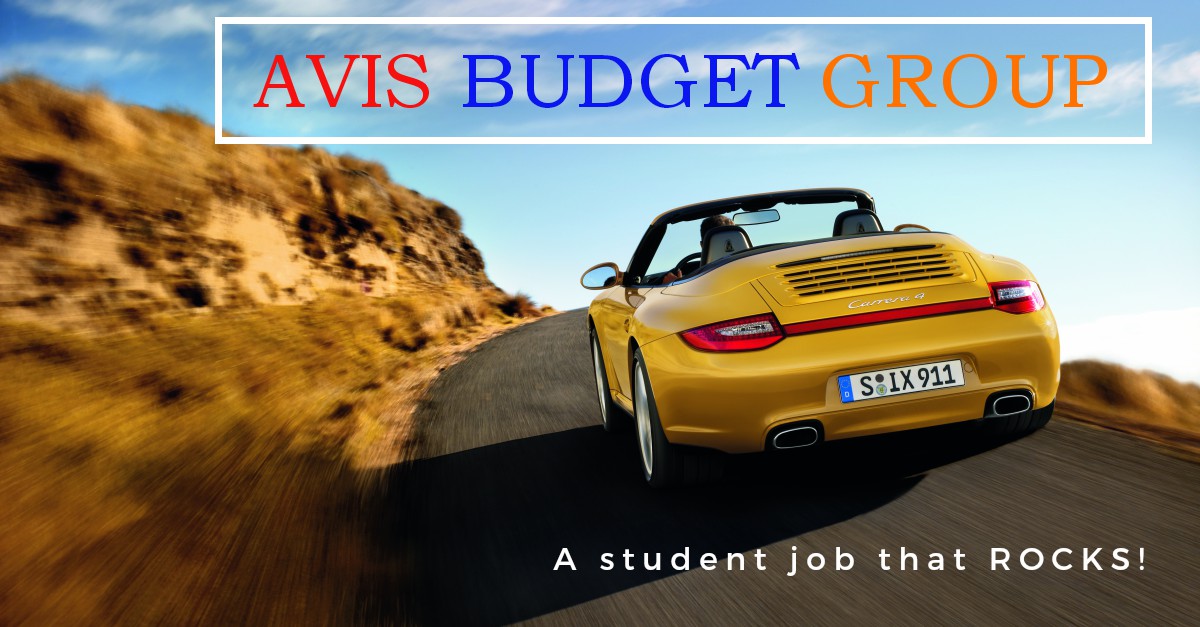 FELADATOKSzámlák nyilvántartásaPénzügyi kimutatások készítése Számlakönyvelés, Network accountingKapcsolattartás más osztályokkalÁltalános adminisztrációPénzügyi osztály támogatásaELVÁRÁSOKAktív nappali tagozatos jogviszonyKözépszintű angol nyelvtudás szóban és írásbanMs Office felhasználói ismerete (Word, Excel, Outlook)Jó kommunikációs készségPrecíz, pontos munkavégzésMinimum 3 hónap vállalása 
Munkaidő: heti 20 vagy akár heti 40 óra vállalása rugalmasan H-P 8:00 - 18:00 közöttELŐNYÖKPénzügyi tanulmányokAMIT NYÚJTUNK:Bruttó 970 Ft/óraMultikultúrális, fiatalos csapatIgényes munkakörnyezetKülönféle vállalati eseményeken való részvétel
 JELENTKEZÉS:
Ha a megadott feltételek szerint tudod vállalni a munkát, jelentkezz rá regisztrációt követően vagy küld el önéletrajzodat a bako.dorottya@minddiak.hu e-mail címre.KAPCSOLATTARTÓ:Kovács Zsófia 
kovacs.zsofia@minddiak.huRÉSZLETEK:SzakterületPénzügy/Számvitel/KontrollingMunkakörPénzügyi gyakornok (angol nyelvtudással)Tervezett kezdés dátumaazonnali munkakezdésSzükséges nyelvismeretangol szóban: középfok írásban: középfokSzükséges számítógépes ismeretekIrodai szoftver / MS Excel / Word (haladó)Szükséges végzettségekÉrettségi